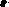 PARA:e.e: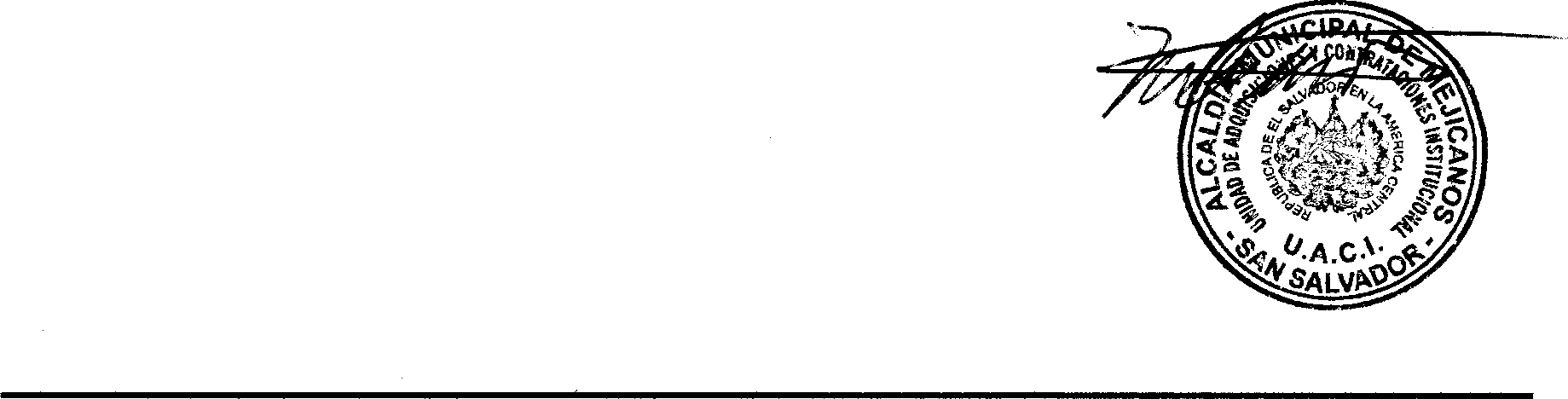 UACIUNIDAD DE ADQUISICIONES Y CONTRATACIONES INSTITUCIONALES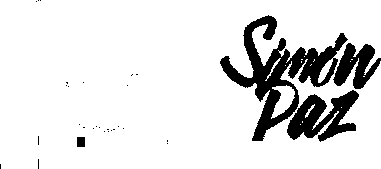 MEMORANDUMLic. Carlo A. Martínez/ Oficial de Información. Lic. José Simón Paz, Alcalde Municipal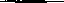 En referencia a solicitud de información solicitada a esta unidad se emite la respuesta según nuestro registro de compras del 14/03/2020 al 20/06/2020. A continuación detalle: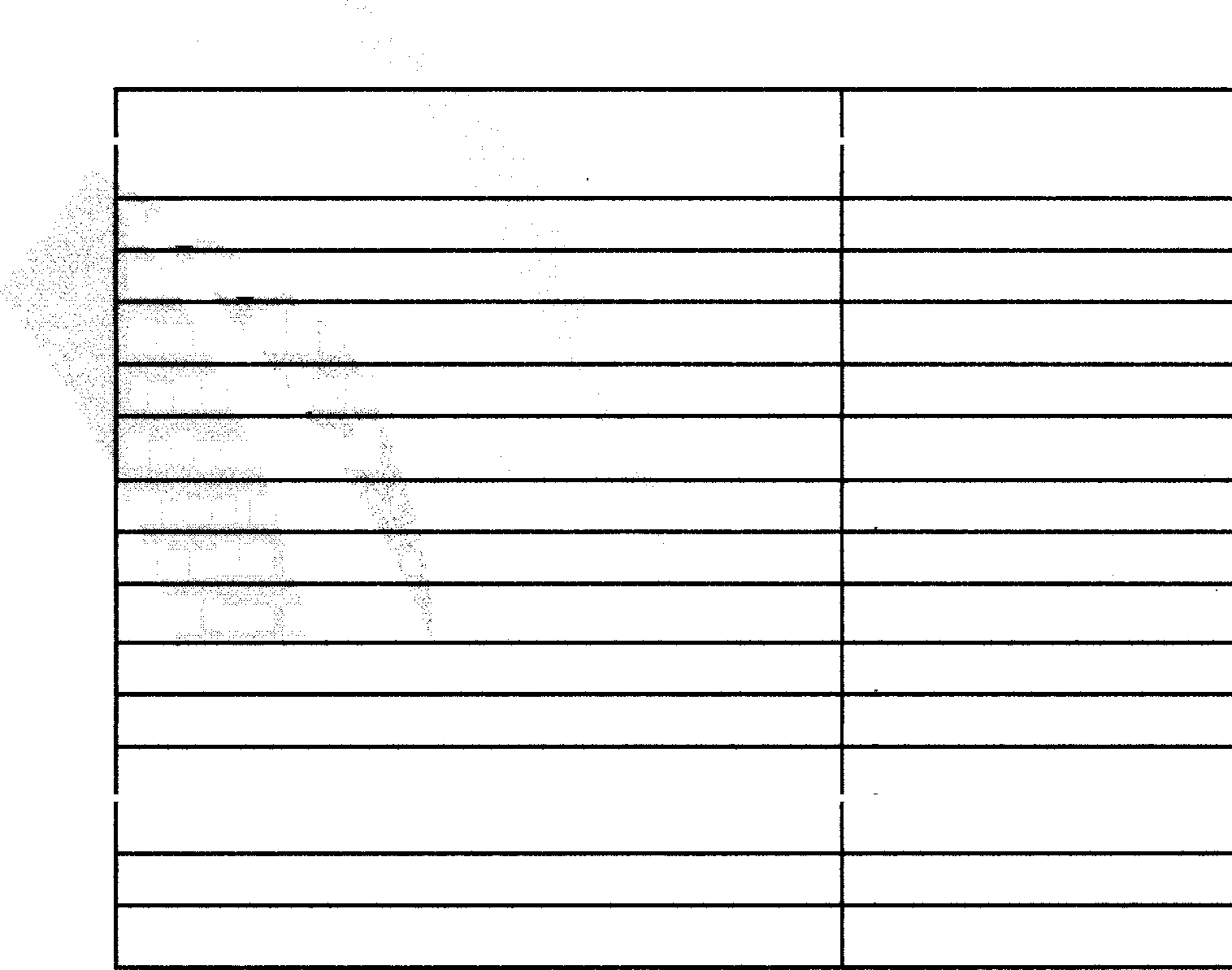 Alcohol Gel	$	18,328.00AtentamenteGOBIERNO MUNICIPALFinal Avenida Juan Aberle, entre 1º y 2º Calle Poniente, Mejicanos, San Salvador, El Salvador. (503) 2206 9100www.mejicanos.gob.sv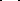 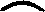 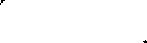 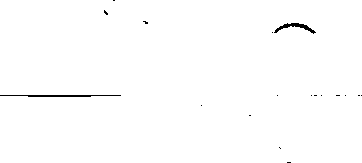 